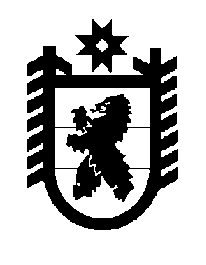 Российская Федерация Республика Карелия    ПРАВИТЕЛЬСТВО РЕСПУБЛИКИ КАРЕЛИЯПОСТАНОВЛЕНИЕ                                 от  8 августа 2014 года № 251-Пг. Петрозаводск О внесении изменений в Положение о Министерстве экономического развития Республики КарелияПравительство Республики Карелия п о с т а н о в л я е т:Внести в пункт 9 Положения о Министерстве экономического развития Республики Карелия, утвержденное постановлением Правительства Республики Карелия от 8 октября 2010 года № 211-П «Об утверждении Положения о Министерстве экономического развития Республики Карелия» (Собрание законодательства Республики Карелия, 2010, № 10, ст. 1302; 2011, № 2, ст. 169; № 7, ст. 1078; № 8, ст. 1231;  № 10, ст. 1650; 2012, № 1, 
ст. 68; № 2, ст. 245; № 8, ст. 1472; № 11, ст. 2027; № 12, ст. 2247; 2013, № 2, ст. 250; № 5, ст. 796; № 8, ст. 1437, 1465; № 12, ст. 2282, 2289; Карелия, 2014, 18 февраля, 10 июня), следующие изменения:1) дополнить подпунктом 18.1 следующего содержания: «18.1) осуществляет координацию деятельности органов исполнительной власти Республики Карелия, органов местного самоуправления муниципальных образований в Республике Карелия по предполагаемому созданию на территории Республики Карелия зоны территориального развития и организации работ по привлечению потенциальных резидентов;»;2) дополнить подпунктом 28.1 следующего содержания:«28.1) осуществляет функции органа исполнительной власти Республики Карелия, уполномоченного на проведение экспертизы заключения об оценке регулирующего воздействия проектов нормативных правовых актов Республики Карелия, экспертизы нормативных правовых актов Республики Карелия;».           Глава Республики  Карелия                                                                  А.П. Худилайнен